от 1 марта 2023 г. № 72Об утверждении положения о награждении почетной грамотой администрации Оршанского муниципального района Республики Марий Эл и объявлении благодарности администрацииОршанского муниципального района Республики Марий ЭлВ соответствии с Федеральным законом от 06.10.2003 № 131-ФЗ «Об общих принципах организации местного самоуправления в Российской Федерации», в целях совершенствования процедуры награждения почетной грамотой и объявления благодарности администрации Оршанского муниципального района Республики Марий Эл, повышения статуса наград администрация Оршанского муниципального района Республики Марий Элп о с т а н о в л я е т:1. Утвердить прилагаемое положение о награждении почетной грамотой администрации Оршанского муниципального района Республики Марий Эл и объявлении благодарности администрации Оршанского муниципального района Республики Марий Эл.2. Настоящее постановление вступает в силу со дня его официального обнародования.3. Контроль за исполнением настоящего постановления возложить на заместителя главы администрации Оршанского муниципального района Республики Марий Эл Старыгину Е.С.Глава администрации         Оршанского 	муниципального района                                                                     А.ПлотниковУТВЕРЖДЕНОпостановлением администрацииОршанского муниципального районаРеспублики Марий Элот 1 марта 2023 г. № 72ПОЛОЖЕНИЕо награждении почетной грамотой администрацииОршанского муниципального района Республики Марий Эли объявлении благодарности администрацииОршанского муниципального района Республики Марий ЭлНастоящее положение о награждении почетной грамотой администрации Оршанского муниципального района Республики Марий Эл и объявлении благодарности администрации Оршанского муниципального района Республики Марий Эл (далее - Положение) определяет порядок представления к награждению почетной грамотой администрации Оршанского муниципального района Республики Марий Эл (далее – Почетная грамота), порядок объявления благодарности администрации Оршанского муниципального района Республики Марий Эл (далее – Благодарность), а также порядок их вручения и обязанности награжденных.1. Почетная грамота 1.1. Почетная грамота является одной из форм поощрения граждан Российской Федерации, иностранных граждан, лиц без гражданства, трудовых коллективов и организаций за многолетний добросовестный труд, профессиональное мастерство, значительный индивидуальный (коллективный) вклад в развитие экономики Оршанского муниципального района Республики Марий Эл в области промышленности, сельского хозяйства, строительства, сферы обслуживания и жилищно-коммунального хозяйства, транспорта, науки, культуры, искусства, образования, здравоохранения, осуществление мер по обеспечению законности, прав и свобод граждан, укрепление межнационального мира и согласия, активное участие в проведении особо значимых мероприятий, за безупречную и эффективную муниципальную службу, а также плодотворную общественную и благотворительную деятельность и свою деятельность, получившие широкое общественное признание.Ходатайство о награждении может быть приурочено к общероссийским или отраслевым профессиональным праздникам, юбилейным и иным датам, связанным с основанием организации, к районным праздникам или значимым районным мероприятиям, персональным юбилейным датам (50, 55, 60 лет и далее каждые 5 лет).Почетной грамотой награждаются победители конкурсов - в случаях, предусмотренных муниципальными правовыми актами Оршанского муниципального района Республики Марий Эл.1.2. Гражданин, представленный к награждению Почетной грамотой, должен иметь стаж работы в сфере профессиональной деятельности не менее четырех лет.1.3. Ходатайство о награждении принимаются к рассмотрению не ранее чем через два года после объявления Благодарности.1.4. Повторное награждение Почетной грамотой за новые заслуги возможно не ранее, чем через три года после предыдущего награждения Почетной грамотой, за исключением награждения за победу в конкурсах, наличия поощрений органов государственной власти, органов местного самоуправления.1.5. По решению главы администрации Оршанского муниципального района Республики Марий Эл за высокие показатели в работе повторное награждение производится ранее указанного срока.1.6. Награждение Почетной грамотой коллективов организаций и граждан может производиться по решению главы администрации Оршанского муниципального района Республики Марий Эл без представления ходатайства о награждении.2. Благодарность 2.1. Благодарность является одной из форм поощрения граждан Российской Федерации, иностранных граждан, лиц без гражданства, трудовых коллективов и организаций за заслуги и достижения в социально-экономическом развитии Оршанского муниципального района Республики Марий Эл, культуре, образовании, здравоохранении, спорте, охране правопорядка, защите прав граждан, активное участие в проведении особо значимых мероприятий, а также плодотворную общественную и благотворительную деятельность и свою деятельность, получившую широкое общественное признание.Ходатайство об объявлении благодарности может быть приурочено к общероссийским или отраслевым профессиональным праздникам, юбилейным и иным датам, связанным с основанием организации и персональными юбилейными датами.Благодарность объявляется победителям конкурсов - в случаях, предусмотренных муниципальными правовыми актами Оршанского муниципального района Республики Марий Эл.2.2. Благодарность объявляется лицам, проработавшим не менее двух лет на предприятии, в организации, учреждении, возбудившем ходатайство.2.3. Повторное объявление Благодарности, возможно, не ранее чем через 2 года после предыдущего объявления, за исключением награждения за победу в конкурсах.2.4. По решению главы администрации Оршанского муниципального района Республики Марий Эл за высокие показатели в работе повторное объявление Благодарности производится ранее указанного срока.2.5. Объявление Благодарности коллективам организаций и граждан может производиться по решению главы администрации Оршанского муниципального района Республики Марий Эл без представления ходатайства о награждении.3. Порядок представления к награждению Почетной грамотойи объявления Благодарности 3.1. Представления (ходатайства) о награждении Почетной грамотой и объявлении Благодарности возбуждаются по инициативе руководства и трудового коллектива предприятий, учреждений, организаций независимо от форм собственности, государственными органами, территориальными органами федеральных органов исполнительной власти, органами местного самоуправления, заместителями главы администрации Оршанского муниципального района Республики Марий Эл, общественными организациями, группами людей, проживающими на территории Оршанского муниципального района Республики Марий Эл.3.2. По личным обращениям граждан награждение не производится.3.3. При внесении предложений о награждении Почетной грамотой и объявлении Благодарности в администрацию Оршанского муниципального района Республики Марий Эл представляется ходатайство о награждении Почетной грамотой или объявлении Благодарности на имя главы администрации Оршанского муниципального района Республики Марий Эл с указанием заслуг.Ходатайство о награждении оформляется на бланке предприятия, организации, учреждения с указанием фамилии и номера телефона исполнителя.3.4. При внесении предложения о награждении Почетной грамотой и объявлении Благодарности представляются следующие документы:- представление (ходатайство) согласно приложению № 1 к настоящему Положению.- сведения о представляемом к награждению, согласно приложению № 2 к настоящему Положению.- протокол общего собрания (конференции) коллектива (совета), группы людей, подписанный председателем и секретарем собрания (конференции) коллектива (совета), группы людей, или выписка из протокола, заверенная работником, ответственным за кадровую работу в представляющей организации;- согласие гражданина на обработку его персональных данных согласно приложению № 3 к настоящему Положению.При награждении организаций и трудовых коллективов в ходатайстве указываются сведения о социально-экономических, научных и иных их достижениях за 3 года.3.5. Ходатайство о награждении, а также все документы, указанные в настоящем пункте, представляются за 14 дней до предполагаемого награждения.4. Порядок рассмотрения представлений (ходатайств)о награждении Почетной грамотой и объявлении Благодарности4.1. Представления (ходатайства) о награждении Почетной грамотой и объявлении Благодарности рассматриваются главой администрации Оршанского муниципального района Республики Марий Эл, а в случае поручения главы администрации Оршанского муниципального района Республики Марий Эл рассматриваются комиссией по наградам при главе администрации Оршанского муниципального района Республики Марий Эл (далее - комиссия) в течение месяца со дня их поступления.4.2. Награждение Почетной грамотой и объявление Благодарности осуществляется на основании распоряжения администрации Оршанского муниципального района Республики Марий Эл.4.3. Решение о награждении Почетной грамотой и объявлении Благодарности принимается главой администрации Оршанского муниципального района Республики Марий Эл, а в случае рассмотрения представлений (ходатайств) о награждении комиссией - решение о награждении Почетной грамотой принимается на основании результатов рассмотрения представлений (ходатайств) о награждении комиссией.4.4. Отдел по муниципальной службе, кадровой и организационной работе администрации Оршанского муниципального района Республики Марий Эл рассматривает основания представления к награждению Почетной грамотой с учетом настоящего Положения, готовит проект распоряжения администрации Оршанского муниципального района, либо возвращает материалы, представленные с нарушением порядка, установленного настоящим Положением, по следующим основаниям:отсутствие оснований для награждения, установленных пунктами 1-2 настоящего Положения;непредставление документов, определенных пунктом 3.4 настоящего Положения;повторное (до истечения 3-х лет) выдвижение лица, ранее награжденного Почетной грамотой.4.5. Отдел по муниципальной службе, кадровой и организационной работе администрации Оршанского муниципального района Республики Марий Эл вправе вернуть представляющей организации наградные материалы без рассмотрения главой администрации Оршанского муниципального района Республики Марий Эл или комиссией в случае несоответствия представленных документов настоящему Положению.4.6. Учет и регистрацию по награждению Почетной грамотой и объявлению Благодарности осуществляет отдел по муниципальной службе, кадровой и организационной работе администрации Оршанского муниципального района Республики Марий Эл.5. Порядок вручения Почетной грамоты и Благодарности 5.1. Вручение Почетной грамоты и Благодарности осуществляется главой администрации Оршанского муниципального района Республики Марий Эл или другими должностными лицами от его имени и по поручению.6. Права и обязанности награжденных6.1. Лица, награжденные Почетной грамотой и Благодарностью, могут премироваться в установленном порядке за счет собственных средств организаций и органов, указанных в пункте 3.1 настоящего Положения, возбудивших ходатайство о награждении.6.2. Награжденный Почетной грамотой и Благодарностью должен бережно относиться к их сохранности.Дубликат Почетной грамоты и Благодарности не выдается.6.3. Сведения о награждении Почетной грамотой и объявлении Благодарности вносятся в личное дело и трудовую книжку награжденного.7. Отмена распоряжений о награжденииПочетной грамотой и объявлении Благодарности 7.1. Администрация Оршанского муниципального района Республики Марий Эл отменяет распоряжение о награждении Почетной грамотой и объявлении Благодарности, если выясняется недостоверность или необоснованность представления к награждению Почетной грамотой. Должностные лица, допустившие необоснованное представление к награждению, несут ответственность в соответствии с законодательством Российской Федерации.______________________Приложение № 1к Положению о награждении почетной грамотой администрации Оршанского муниципального района Республики Марий Эл и объявлении благодарности администрации Оршанского муниципального района Республики Марий ЭлХодатайство оформляется на бланке организацииГлаве администрации Оршанского муниципального района Республики Марий ЭлХОДАТАЙСТВОо награждении почетной грамотой (об объявлении благодарности)администрации Оршанского муниципального района Республики Марий ЭлКоллектив _______________________________________________________________(наименование предприятия, учреждения, организации, органа местного самоуправления, общественного объединения)ходатайствует о награждении Почетной грамотой (об объявлении благодарности) администрации Оршанского муниципального района Республики Марий Эл за __________________________________________________________________________________(указать за какие заслуги представлены кандидаты) и в связи с (указать с каким профессиональным праздником, юбилейной или памятной датой)следующих работников:____________________________________________________________________________________________________________________________________________________________________(фамилия, имя, отчество), должность в именительном падежеПриложение: Руководитель			подпись			расшифровка подписиПриложение № 2к Положению о награждении почетной грамотой администрации Оршанского муниципального района Республики Марий Эл и объявлении благодарности администрации Оршанского муниципального района Республики Марий ЭлСведенияо представляемом к награждению Почетной грамотой (об объявлении благодарности)администрации Оршанского муниципального района Республики Марий Эл12.  Характеристика   с   указанием конкретных  заслуг  представляемого  к награждению:Руководитель предприятия(учреждения, организации)  ___________________  __________________                                                             (личная подпись)                            (Ф.И.О.)                               М.П.Приложение № 3к Положению о награждении почетной грамотой администрации Оршанского муниципального района РеспубликиМарий Эл и объявления благодарности администрации Оршанского муниципального района Республики Марий ЭлСОГЛАСИЕна обработку сведений (персональных данных)Настоящим, во исполнение требований Федерального закона от 27 июля 2006 года   № 152-ФЗ «О персональных данных» я,___________________________________________________________________________,(фамилия, имя, отчество полностью)«______»   _____________________   __________   года рождения,                        (указывается дата рождения)паспорт _____________________________________ выдан____________________________________________________________________«_______» ____________    __________ г., адрес регистрации:_____________________________________________________________, даю согласие на сбор моих персональных данных, их обработку для рассмотрения вопроса о награждении.Целью обработки (в том числе распространения) персональных данных является награждение.Персональные данные, на обработку которых распространяется данное согласие, включают в себя следующие данные: фамилия, имя, отчество, должность, место работы, пол, дата рождения, место рождения, образование, наименование учебного заведения, год окончания, ученая степень, ученое звание, имеющиеся награды, даты награждения, домашний адрес, общий стаж работы, стаж работы в отрасли, стаж работы в должности, трудовая деятельность, включая учебу в высших и средних учебных заведениях, военную службу, характеристику.Обработка персональных данных включает в себя совершение действий, предусмотренных пунктом 3 части первой статьи 3 Федерального закона от 27 июля 2006 года № 152-ФЗ «О персональных данных»: сбор, систематизацию, накопление, хранение, уточнение (обновление, изменение), использование, распространение, обезличивание, блокирование, уничтожение персональных данных.Обработка персональных данных может быть как автоматизированная, так и без использования средств автоматизации.Я оставляю за собой право отозвать свое согласие посредством составления соответствующего письменного документа (отзыва)._________________________/_________________       «____» _______________ 20______ г.            (Ф.И.О. полностью)                          (подпись)                               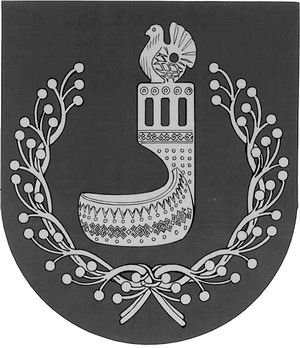 МАРИЙ ЭЛ РЕСПУБЛИКЫНОРШАНКЕ МУНИЦИПАЛЬНЫЙ РАЙОНЫН АДМИНИСТРАЦИЙЖЕПУНЧАЛАДМИНИСТРАЦИЯОРШАНСКОГО МУНИЦИПАЛЬНОГО РАЙОНАРЕСПУБЛИКИ МАРИЙ ЭЛПОСТАНОВЛЕНИЕ1.Фамилия, имя, отчество2.Должность, место работыДолжность, место работы(точное наименование предприятия, объединения(точное наименование предприятия, объединения(точное наименование предприятия, объединения(точное наименование предприятия, объединения(точное наименование предприятия, объединения(точное наименование предприятия, объединенияучреждения, организации, органа местного самоуправления)учреждения, организации, органа местного самоуправления)учреждения, организации, органа местного самоуправления)учреждения, организации, органа местного самоуправления)учреждения, организации, органа местного самоуправления)учреждения, организации, органа местного самоуправления)учреждения, организации, органа местного самоуправления)3.Пол4.Дата рождения(число, месяц, год)(число, месяц, год)(число, месяц, год)(число, месяц, год)(число, месяц, год)(число, месяц, год)5.Место рождения(республика, край, область, округ, город, район,(республика, край, область, округ, город, район,(республика, край, область, округ, город, район,(республика, край, область, округ, город, район,(республика, край, область, округ, город, район,(республика, край, область, округ, город, район,поселок, село, деревня)поселок, село, деревня)поселок, село, деревня)поселок, село, деревня)поселок, село, деревня)поселок, село, деревня)поселок, село, деревня)поселок, село, деревня)6.Образование(специальность по образованию, наименование(специальность по образованию, наименование(специальность по образованию, наименование(специальность по образованию, наименование(специальность по образованию, наименование(специальность по образованию, наименованиеучебного заведения, год окончания)учебного заведения, год окончания)учебного заведения, год окончания)учебного заведения, год окончания)учебного заведения, год окончания)учебного заведения, год окончания)учебного заведения, год окончания)учебного заведения, год окончания)7.Ученая степень, ученое званиеУченая степень, ученое званиеУченая степень, ученое звание8.Какими государственными наградами СССР, Российской Федерации, РеспубликиКакими государственными наградами СССР, Российской Федерации, РеспубликиКакими государственными наградами СССР, Российской Федерации, РеспубликиКакими государственными наградами СССР, Российской Федерации, РеспубликиКакими государственными наградами СССР, Российской Федерации, РеспубликиКакими государственными наградами СССР, Российской Федерации, РеспубликиКакими государственными наградами СССР, Российской Федерации, РеспубликиМарий Эл и Оршанского района награжден и даты награжденийМарий Эл и Оршанского района награжден и даты награжденийМарий Эл и Оршанского района награжден и даты награжденийМарий Эл и Оршанского района награжден и даты награжденийМарий Эл и Оршанского района награжден и даты награжденийМарий Эл и Оршанского района награжден и даты награжденийМарий Эл и Оршанского района награжден и даты награжденийМарий Эл и Оршанского района награжден и даты награждений9.Общий стаж работы10.Стаж работы в отрасли11.Стаж работы в данном коллективеСтаж работы в данном коллективеСтаж работы в данном коллективеСтаж работы в данном коллективе12.Домашний адрес(адрес регистрации и проживания)(адрес регистрации и проживания)(адрес регистрации и проживания)(адрес регистрации и проживания)(адрес регистрации и проживания)(адрес регистрации и проживания)13.Трудовая деятельность (включая учебу в высших и средних специальныхТрудовая деятельность (включая учебу в высших и средних специальныхТрудовая деятельность (включая учебу в высших и средних специальныхТрудовая деятельность (включая учебу в высших и средних специальныхТрудовая деятельность (включая учебу в высших и средних специальныхТрудовая деятельность (включая учебу в высших и средних специальныхТрудовая деятельность (включая учебу в высших и средних специальныхучебных заведениях, военную службуучебных заведениях, военную службуучебных заведениях, военную службуучебных заведениях, военную службуучебных заведениях, военную службуучебных заведениях, военную службуучебных заведениях, военную службуМесяц и годМесяц и годДолжность с указаниеморганизацииМестонахождениеорганизациипоступленияухода